Processo: 0020345/2018REPRESENTANTE: CHAPA “OAB ÉTICA FORTE”REPRESENTADA: CHAPA “OAB PARA TODOS”RELATOR: SILVANO MACEDO GALVAOVistos, etc. 	Diz a representante que a representada estaria fazendo propaganda eleitoral indevida na sede do Fórum da Comarca de Rondonópolis, pugnando por tutela de urgência para determinar a retirada da propaganda eleitoral do Fórum e que a representada se abstenha de fazer propaganda em qualquer órgão público (fls. 02-27).	Uma vez notificada, a Chapa 24 OAB PARA TODOS apresentou indicando a licitude da conduta de fazer publicidade no Fórum de Rondonópolis e disse não haver provas de seus integrantes deixaram folders nas dependências daquela unidade judiciária, pugnando pela improcedência da impugnação ou, na eventualidade de procedência, que fosse somente imputado penalidade, sem requerimento de produção de provas (fls. 34-48).	Em síntese os fatos.	Dado o requerimento de produção de prova testemunhal, além do depoimento pessoal dos representantes das chapas (fls. 11), quanto à prova da autoria dos fatos denunciados, DESIGNO audiência de instrução para o dia 06.12.18, às 14h00, advertindo que a representante deve trazer suas testemunhas, espontaneamente, sob pena de desistência tácita, nos termos do art. 59, § 4º, do Código de Ética e Disciplina.	Às providências.	Cuiabá, 28 de novembro de 2018.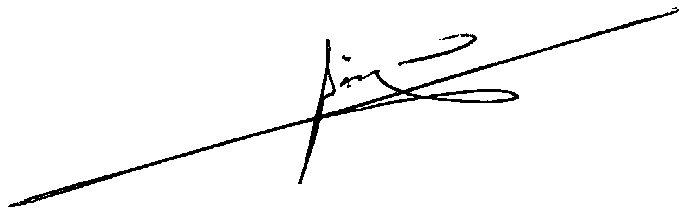 	Silvano Macedo Galvão	        RELATOR